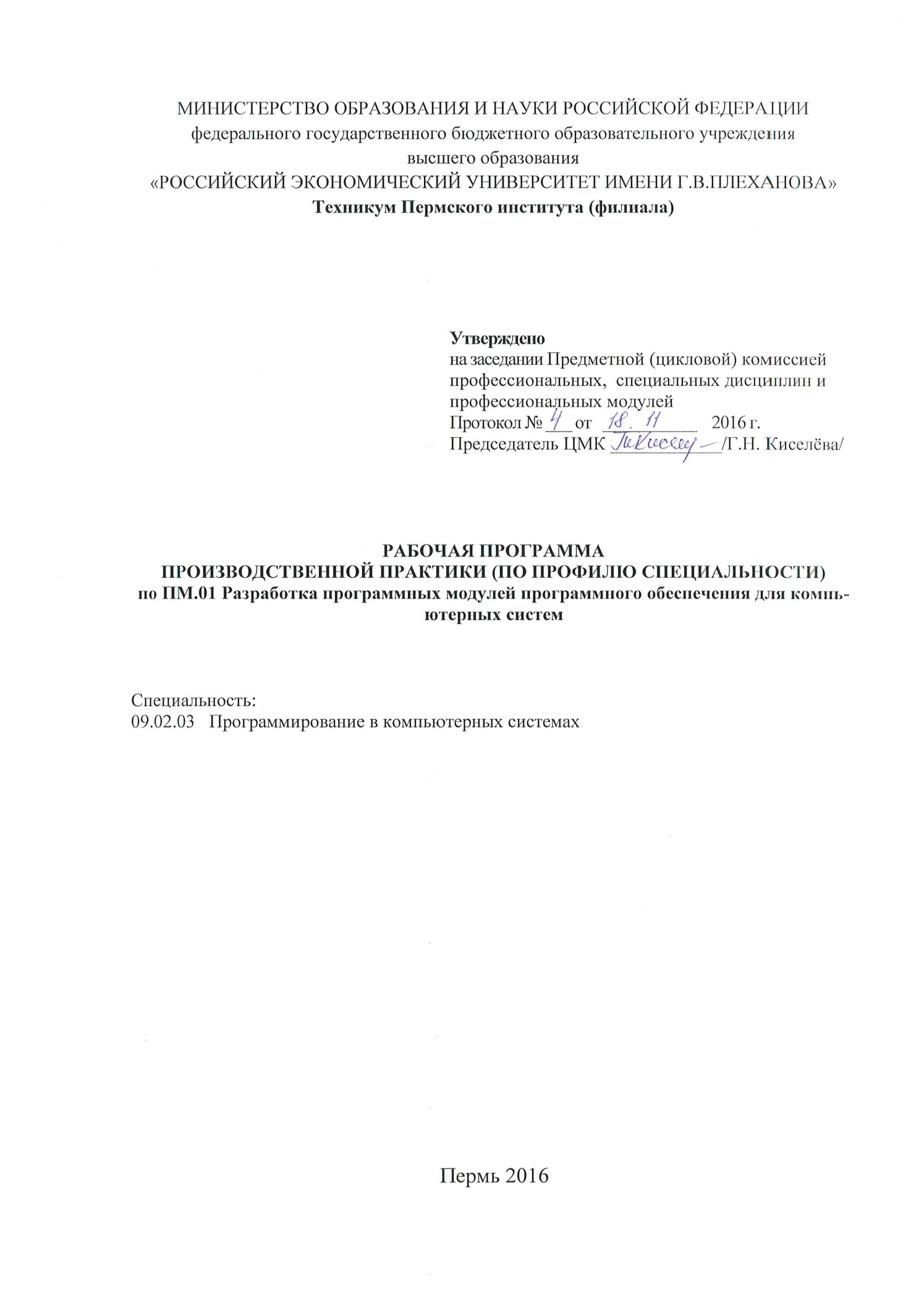 Рабочая программа производственной практики по профилю специальности разработана на основе Федерального государственного образовательного стандарта по специальности 09.02.03 Программирование в компьютерных системах, положения об учебной и производственной  практике в структурных подразделениях СПО федерального государственного бюджетного образовательного учреждения высшего образования «Российский экономический университет имени Г.В. Плеханова», утвержденного приказом МОН РФ № 291 от 18 апреля . и рабочей программы  профессионального  модуля ПМ.01 Разработка программных модулей программного обеспечения для компьютерных системОрганизация-разработчик: Техникум ПИ (ф) РЭУ имени Г.В.ПлехановаРазработчики (составители): Т.Ю. Басалгина, преподаватели ПИ (ф) РЭУ имени Г.В.ПлехановаСогласовано: Дьяков А.П., начальник отдела коммуникаций, Централизованной службы информационных технологий, Регионального центра информационных технологий в        г. Перми, Управление информационно-технологических сервисов СОДЕРЖАНИЕПАСПОРТ РАБОЧЕЙ ПРОГРАММЫ ПРОИЗВОДСТВЕННОЙ ПРАКТИКИ1.1. Область применения программы производственной практики по ПМ.01 Разработка программных модулей программного обеспечения для компьютерных системПроизводственная практика по специальности технического профиля предусматривает закрепление и углубление знаний полученных обучающимися в процессе теоретического обучения, приобретение ими необходимых умений практической работы по избранной специальности, овладение навыками профессиональной деятельности.1.2. Цели и задачи учебной практики: формирование у обучающихся общих и профессиональных компетенций, приобретение опыта практической работы по специальности.Требования к результатам освоения учебной практикиВ результате прохождения производственной практики по профилю специальности, реализуемой в рамках профессионального модуля ПМ.01 Разработка программных модулей программного обеспечения для компьютерных систем, обучающийся должен приобрести практический опыт работы:Обучающиеся с целью приобретения навыков практической работы проходят производственную практику по профессиональному модулю ПМ.01 Разработка программных модулей программного обеспечения для компьютерных систем на предприятиях г. Перми и Пермского края. 1.3. Количество часов на освоение программы учебной  практики по профилю специальности:В рамках освоения профессионального модуля ПМ.01 продолжительность производственной практики 144  часа.Практика обучающихся имеет продолжительность 4 неделя (24 рабочих дня). Отчет должен быть сдан в последний день прохождения практики.РЕЗУЛЬТАТЫ ОСВОЕНИЯ ПРОГРАММЫ ПРОИЗВОДСТВЕННОЙ ПРАКТИКИ ПО ПРОФИЛЮ СПЕЦИАЛЬНОСТИРезультатом учебной практики является освоение обучающимися профессиональных и общих компетенций в рамках профессионального модуля ПМ.01.  3. СОДЕРЖАНИЕ ПРОИЗВОДСТВЕННОЙ ПРАКТИКИ по ПМ.01 Разработка программных модулей программного обеспечения для компьютерных систем 3.1. Виды работ3.2. Календарно-тематический план  производственной практики поПМ.01 Разработка программных модулей программного обеспечения для компьютерных системОбучающиеся с целью приобретения навыков практической работы проходят производственную практику по ПМ.01 Разработка программных модулей программного обеспечения для компьютерных систем на предприятиях (организациях) г. Перми и Пермского края. Практика студентов имеет продолжительность 4 недели (24 рабочих дней). Перед направлением на практику руководитель от образовательного учреждения выдает каждому обучающемуся задание (Приложение 1)Примерное распределение времени практики по разделам ПМ.01: 3.3. Содержание программы практики (перечень видов работ)4. УСЛОВИЯ РЕАЛИЗАЦИИ  ПРОГРАММЫ ПРОИЗВОДСТВЕННОЙПРАКТИКИ4.1. Требования к условиям проведения производственной практикиРеализация программы предполагает проведение производственной практики на предприятиях/организациях на основе прямых договоров, заключаемых между образовательным учреждением и каждым предприятием/организацией, куда направляются обучающиеся4.2. Общие требования к организации образовательного процесса	Производственная практика проводится  концентрировано в рамках профессионального модуля ПМ 01.4.3. Кадровое обеспечение образовательного процессаРуководство производственной практикой осуществляют преподаватели, а также работники предприятий/организаций, закрепленные за обучающимися.Преподаватели должны иметь высшее профессиональное образование по профилю специальности, проходить обязательную стажировку в профильных организациях не реже 1-го раза в 3 года. 4.4.Информационное обеспечение обученияАндерсон, К.VisualStudio 2010 для профессионалов [Текст]: пер. с англ. / Н. Рендольф, Д. Гарднер, М. Минутилло, К. Андерсон. - М.: Вильямс, 2011. - 1184 с.Дорогов, В. Г. Основы программирования на языке С [Текст]: Учебное пособие / В. Г. Дорогов, Е. Г. Дорогова. – М.: ИД "ФОРУМ"; Москва: И Д "ИНФРА-М", 2011. - 224 с. URL: http://inf.mesi.ru/d.aspx?id=225634Молчанов, А. Ю. Системное программное обеспечение [Текст]: учебник / А. Ю. Молчанов. - СПб: Питер, 2010. – 400 с.Немцова, Т. И. Программирование на языке высокого уровня. Программирование на языке С++ [Текст] : Учебное пособие / Т. И. Немцова, С. Ю. Голова, А. И. Терентьев. – М.: ИД "ФОРУМ"; М.: ИД "ИНФРА-М", 2012. - 512 с. URL: http://inf.mesi.ru/d.aspx?id=244875Франка, П. C++ [Текст]: учебный курс 2-е изд. / П. Франка. - СПб.: Питер, 2012. - 496 с.Чиртик, А. А. Программирование в Delphi. Трюки и эффекты [Текст]: учебное пособие / А. А. Чиртик. - СПб : Питер Ком, 2010. - 400 с.Чиртик, А. А. Программирование на С++. Трюки и эффекты (+CD) [Текст] : учебное пособие / А. А. Чиртик. - СПб : Питер, 2010. - 352 с.Дополнительные источники:Assembler.: Практикум. 2-е изд./ В. И. Юров. - СПб: Питер, 2009.Assembler для DOS, Windows и UNIX - 3-еизд.,стер./ С.В. Зубков. - СПб: Питер, 2008.Assembler: Практикум/ В.И. Юров. - СПб.: Питер, 2008.Интернет-источники:Учебное пособие. Прикладное программирование: [Электронный ресурс]. URL: http://aco.ifmo.ru/el_books/applied_programming/;КОНТРОЛЬ И ОЦЕНКА РЕЗУЛЬТАТОВ ОСВОЕНИЯ ПРОИЗВОДСТВЕННОЙ ПРАКТИКИКонтроль и оценка результатов освоения производственной практики осуществляется преподавателем-руководителем практики в форме проверки и защиты отчетов по производственной практике, проводимой  в рамках профессионального модуля ПМ 01. По завершению изучения междисциплинарных курсов и прохождения учебной практики по ПМ. 01 обучающийся сдает экзамен (квалификационный) по профессиональному модулю. 6. ОФОРМЛЕНИЕ ОТЧЕТА ПО ПРАКТИКЕОптимальный объем Отчета по производственной практике – 25-30 страниц машинописного текста. Текст Отчета по практике печатается на стандартных листах формата А4 с одной стороны шрифтом Times New Roman размером 14 кеглей  (через 1,5 интервала) с оставлением полей: слева – , сверху – , справа – , снизу – . Расстановка переносов – автоматически, абзац – 1,25. В работе используется сквозная нумерация страниц. На первой странице (титульном листе) и на оглавлении (содержании) работы номер не ставится. Номер страницы проставляется арабскими цифрами в центре вверху страницы. Каждая глава, а также введение, заключение, приложения начинаются с новой страницы.Отчет о практике должен содержать ответы на все вопросы программы практики и быть составленным в строгом соответствии с ней. В отчете излагаются конкретные вопросы организации учета на конкретном предприятии  (организации) с отражением особенностей организации учета именно на этом предприятии (организации), а не в целом по отрасли. Приложением к отчету являются документы, составленные обучающимся, на которые даются ссылки в текстовой части отчета и которые должны отражать особенности организации учета на предприятии (организации), текстовая часть не должна содержать выписки из учебников и нормативно-законодательных актов. Структура отчета:- титульный лист (Приложение 1)- содержание с нумерацией страниц- основная часть- приложения (документы организации, таблицы, схемы, расчеты и т.п.)К отчету должны быть приложены подписанные и заверенные печатью организации следующие шаблоны:- дневник практики (Приложение)- характеристика (Приложение)- аттестационный лист по производственной практике (Приложение 2)- инструктаж по технике безопасности (Приложение)Отчет вместе с договором, заданием, заполненными шаблонами (с подписью и печатью организации-базы практики) должен быть сдан в последний день прохождения практики. Результат защиты оценивается дифференцированным зачетом.ПРИЛОЖЕНИЯПриложение 1Министерство  образования  и науки Российской Федерации Федеральное государственное   бюджетное  образовательное учреждение высшего образования«Российский экономический  университет им.  Г.В. Плеханова»Техникум Пермского института (филиала)Отчетпо  производственной практике (по профилю специальности)ПП.01 Разработка программных модулей программного обеспечения для компьютерных систем.                                             (индекс по РУП и наименование производственной практики)Профессионального модуля ПМ.01     Разработка программных модулей программного обеспечения для компьютерных систем.                                               (индекс по РУП и наименование производственной практики)Специальность 09.02.03 Программирование в компьютерных системахСтудент __________          ___________________________________________                            (подпись)                                                         (фамилия, имя, отчество)Группы _________________Руководитель практики от организации_____________________________________________________________________________                                                      (должность)_________________________              ____________________________________________________________                           (подпись)                                                         (фамилия, имя, отчество)МП                                                                              «____»__________________ 2016 годаРуководитель практики от техникума_________________________              ____________________________________________________________                           (подпись)                                                         (фамилия, имя, отчество)                                                                                 «____»__________________ 2016 годаПермь, 2016 годПриложение 2Министерство  образования  и науки Российской Федерации Федеральное государственное   бюджетное  образовательное учреждение высшего образования«Российский экономический  университет им.  Г.В. Плеханова»Техникум Пермского института (филиала)Аттестационный лист(характеристика профессиональной деятельности обучающегося во время практики)  ____________________________________________________________________________________                                                        Фамилия, Имя, ОтчествоОбучающийся на _____ курсе по специальности СПО____________________________________________________Группа________код и наименование специальностиуспешно прошел (ла) производственную практику индекс  и наименование практикииндекс и наименование профессионального модуляв объеме ____часов с «__»_____________2016 г. по «__»____________2016 г.1. Виды и объём работ, выполненные обучающимся во время практикиДата «_____»__________2016 г.ВПДПрактический опыт работыПМ.01 Разработка программных модулей программного обеспечения для компьютерных системразработка алгоритма поставленной задачи и реализации его средствами автоматизированного проектирования; разработка кода программного продукта на основе готовой спецификации на уровне модуля; использование инструментальных средств на этапе отладки программного продукта; проведение тестирования программного модуля по определенному сценарию;КодНаименование результата обучения по специальностиПК 1.1Выполнять разработку спецификаций отдельных компонент.ПК 1.2Осуществлять разработку кода программного продукта на основе готовых спецификаций на уровне модуляПК 1.3Выполнять отладку программных модулей с использованием специализированных программных средств.ПК 1.4Выполнять тестирование программных модулейПК 1.5Осуществлять оптимизацию программного кода модуляПК 1.6Разрабатывать компоненты проектной и технической документации с использованием графических языков спецификацийКод профессиональных компетенцийНаименования  профессионального  модуляКол-во часов по ПМВиды работПК 1.1-1.6ПМ.01 Разработка программных модулей программного обеспечения для компьютерных систем144- выполнять разработку спецификаций отдельных компонент.- осуществлять разработку кода программного продукта на основе готовых спецификаций на уровне модуля- выполнять отладку программных модулей с использованием специализированных программных средств.- выполнять тестирование программных модулей- осуществлять оптимизацию программного кода модуля- разрабатывать компоненты проектной и технической документации с использованием графических языков спецификацийРазделЧисло рабочих днейРабота с консолью в программах на ассемблере	Работа с файлами в программах на ассемблере	Оптимизация программного кода. Профайлер	Вычисление CRC	Расширения традиционной архитектуры Intel	Разработка кода программного продукта на основе готовых спецификаций на уровне модуля;	Тестирование программных модулей;	Оптимизация программного кода модуля;	Разработка компонентов проектной и технической документации.	12111666ИТОГО:24Наименование разделовСодержаниеРаздел 1. Работа с консолью в программах на ассемблереРазработать программу работы с консолью в среде Windows;Раздел 2. Работа с файлами в программах на ассемблереРазработка программы работы  с файлами в MS DOS (имена 8.3);Работа  с файлами в MS DOS (длинные имена);Работа с  файловым вводом-выводом в Win32.Раздел 3. Оптимизация программного кода. ПрофайлерИзучение определения типа процессора;Разработка программы с учетом приема  оптимизации;Изучение архитектурных особенностей процессора Pentium;Написание программы с учетом  особенностей исполнения команд;Изучение выравнивания данных и кода;Работа с  профайлером.Раздел 4. Вычисление CRCРазработка программы с вычислением  CRC арифметики;Разработка программы прямого алгоритма вычисления CRC;Написание программы с помощью  табличных алгоритмов вычисления CRC.Раздел 5. Расширения традиционной архитектуры IntelИзучение  ММХ – технологии процессоров Intel; Изучение  ММХ – расширение архитектуры процессора Pentium;Изучение ХММ – расширение архитектуры процессора Pentium;Написание программы с учетом модельно-зависимых регистров.Раздел 6. Разработка кода программного продукта на основе готовых спецификаций на уровне модуля;Изучение специфики работы отдела Определение требований к программному продуктуСоставление алгоритма написания программыНаписание программыНаписание кода программыРаздел 7. Тестирование программных модулей;	Проверка правильности работы программного продуктаРаздел 8. Оптимизация программного кода модуля;Выполнение процесса оптимизации кода программыРаздел 9. Разработка компонентов проектной и технической документацииРазработка документации к программному продуктуРезультаты обучения(освоенные профессиональные компетенции)Формы и методы контроля и оценки результатов обученияПК 1.1. Выполнять разработку спецификаций отдельных компонент.Посещение баз практики, беседы с руководителями от предприятий. Проверка и оценка Отчета по практике с учетом характеристики с места прохождения практики, своевременности сдачи отчета, полноты и грамотности отражения в нем вопросов составления и анализа бухгалтерской отчетности.Составление аттестационного листа.При защите отчета оценивается:умелая систематизация данных в виде таблиц, графиков, схем с необходимым анализом, обобщением и выявлением тенденций развития организации;аргументированность, самостоятельность выводов, обоснованность предложений и рекомендаций.ПК 1.2. Осуществлять разработку кода программного продукта на основе готовых спецификаций на уровне модуляПосещение баз практики, беседы с руководителями от предприятий. Проверка и оценка Отчета по практике с учетом характеристики с места прохождения практики, своевременности сдачи отчета, полноты и грамотности отражения в нем вопросов составления и анализа бухгалтерской отчетности.Составление аттестационного листа.При защите отчета оценивается:умелая систематизация данных в виде таблиц, графиков, схем с необходимым анализом, обобщением и выявлением тенденций развития организации;аргументированность, самостоятельность выводов, обоснованность предложений и рекомендаций.ПК 1.3.  Выполнять отладку программных модулей с использованием специализированных программных средствПосещение баз практики, беседы с руководителями от предприятий. Проверка и оценка Отчета по практике с учетом характеристики с места прохождения практики, своевременности сдачи отчета, полноты и грамотности отражения в нем вопросов составления и анализа бухгалтерской отчетности.Составление аттестационного листа.При защите отчета оценивается:умелая систематизация данных в виде таблиц, графиков, схем с необходимым анализом, обобщением и выявлением тенденций развития организации;аргументированность, самостоятельность выводов, обоснованность предложений и рекомендаций.ПК 1.4. Выполнять тестирование программных модулейПосещение баз практики, беседы с руководителями от предприятий. Проверка и оценка Отчета по практике с учетом характеристики с места прохождения практики, своевременности сдачи отчета, полноты и грамотности отражения в нем вопросов составления и анализа бухгалтерской отчетности.Составление аттестационного листа.При защите отчета оценивается:умелая систематизация данных в виде таблиц, графиков, схем с необходимым анализом, обобщением и выявлением тенденций развития организации;аргументированность, самостоятельность выводов, обоснованность предложений и рекомендаций.ПК 1.5. Осуществлять оптимизацию программного кода модуляПосещение баз практики, беседы с руководителями от предприятий. Проверка и оценка Отчета по практике с учетом характеристики с места прохождения практики, своевременности сдачи отчета, полноты и грамотности отражения в нем вопросов составления и анализа бухгалтерской отчетности.Составление аттестационного листа.При защите отчета оценивается:умелая систематизация данных в виде таблиц, графиков, схем с необходимым анализом, обобщением и выявлением тенденций развития организации;аргументированность, самостоятельность выводов, обоснованность предложений и рекомендаций.ПК 1.6. Разрабатывать компоненты проектной и технической документации с использованием графических языков спецификацийПосещение баз практики, беседы с руководителями от предприятий. Проверка и оценка Отчета по практике с учетом характеристики с места прохождения практики, своевременности сдачи отчета, полноты и грамотности отражения в нем вопросов составления и анализа бухгалтерской отчетности.Составление аттестационного листа.При защите отчета оценивается:умелая систематизация данных в виде таблиц, графиков, схем с необходимым анализом, обобщением и выявлением тенденций развития организации;аргументированность, самостоятельность выводов, обоснованность предложений и рекомендаций.Результаты обучения(освоенные общие  компетенции)Формы и методы контроля и оценки результатов обучения ОК 1. Понимать сущность и социальную значимость своей будущей профессии, проявлять к ней устойчивый интересПосещение баз практики, беседы с руководителями от предприятий. Проверка и оценка Отчета по практике с учетом характеристики с места прохождения практики, своевременности сдачи отчета.ОК 2. Организовывать собственную деятельность, выбирать типовые методы и способы выполнения профессиональных задач, оценивать их эффективность и качествоПосещение баз практики, беседы с руководителями от предприятий. Проверка и оценка Отчета по практике с учетом характеристики с места прохождения практики, своевременности сдачи отчета.ОК 3. Принимать решения в стандартных и нестандартных ситуациях и нести за них ответственностьПосещение баз практики, беседы с руководителями от предприятий. Проверка и оценка Отчета по практике с учетом характеристики с места прохождения практики, своевременности сдачи отчета.ОК 4. Осуществлять поиск и использование информации, необходимой для эффективного выполнения профессиональных задач, профессионального и личностного развитияПосещение баз практики, беседы с руководителями от предприятий. Проверка и оценка Отчета по практике с учетом характеристики с места прохождения практики, своевременности сдачи отчета.ОК 5. Использовать информационно-коммуникационные технологии в профессиональной деятельностиПосещение баз практики, беседы с руководителями от предприятий. Проверка и оценка Отчета по практике с учетом характеристики с места прохождения практики, своевременности сдачи отчета.ОК 6. Работать в коллективе и в команде, эффективно общаться с коллегами, руководством, потребителямиПосещение баз практики, беседы с руководителями от предприятий. Проверка и оценка Отчета по практике с учетом характеристики с места прохождения практики, своевременности сдачи отчета.ОК 7. Брать на себя ответственность за работу членов команды (подчиненных), за результат выполнения заданийПосещение баз практики, беседы с руководителями от предприятий. Проверка и оценка Отчета по практике с учетом характеристики с места прохождения практики, своевременности сдачи отчета.ОК 8. Самостоятельно определять задачи профессионального и личностного развития, заниматься самообразованием, осознанно планировать повышение квалификацииПосещение баз практики, беседы с руководителями от предприятий. Проверка и оценка Отчета по практике с учетом характеристики с места прохождения практики, своевременности сдачи отчета.ОК 9. Ориентироваться в условиях частой смены технологий в профессиональной деятельностиПосещение баз практики, беседы с руководителями от предприятий. Проверка и оценка Отчета по практике с учетом характеристики с места прохождения практики, своевременности сдачи отчета.ПП. 01по профессиональному модулюПМ. 01Виды работОбъём выполненныхработ (часов)Итого часов  2. Качество выполнения работ в соответствии с требованиями программы практики:2. Качество выполнения работ в соответствии с требованиями программы практики:(                                  )(                                  )ОценкаОценкапрописьюпрописью3. База прохождения практики3. База прохождения практикиПредприятие (организация): НаименованиеНаименованиеРуководитель практики отРуководитель практики отРуководитель практики отпредприятия (организации)       ДолжностьДолжностьФИОФИО